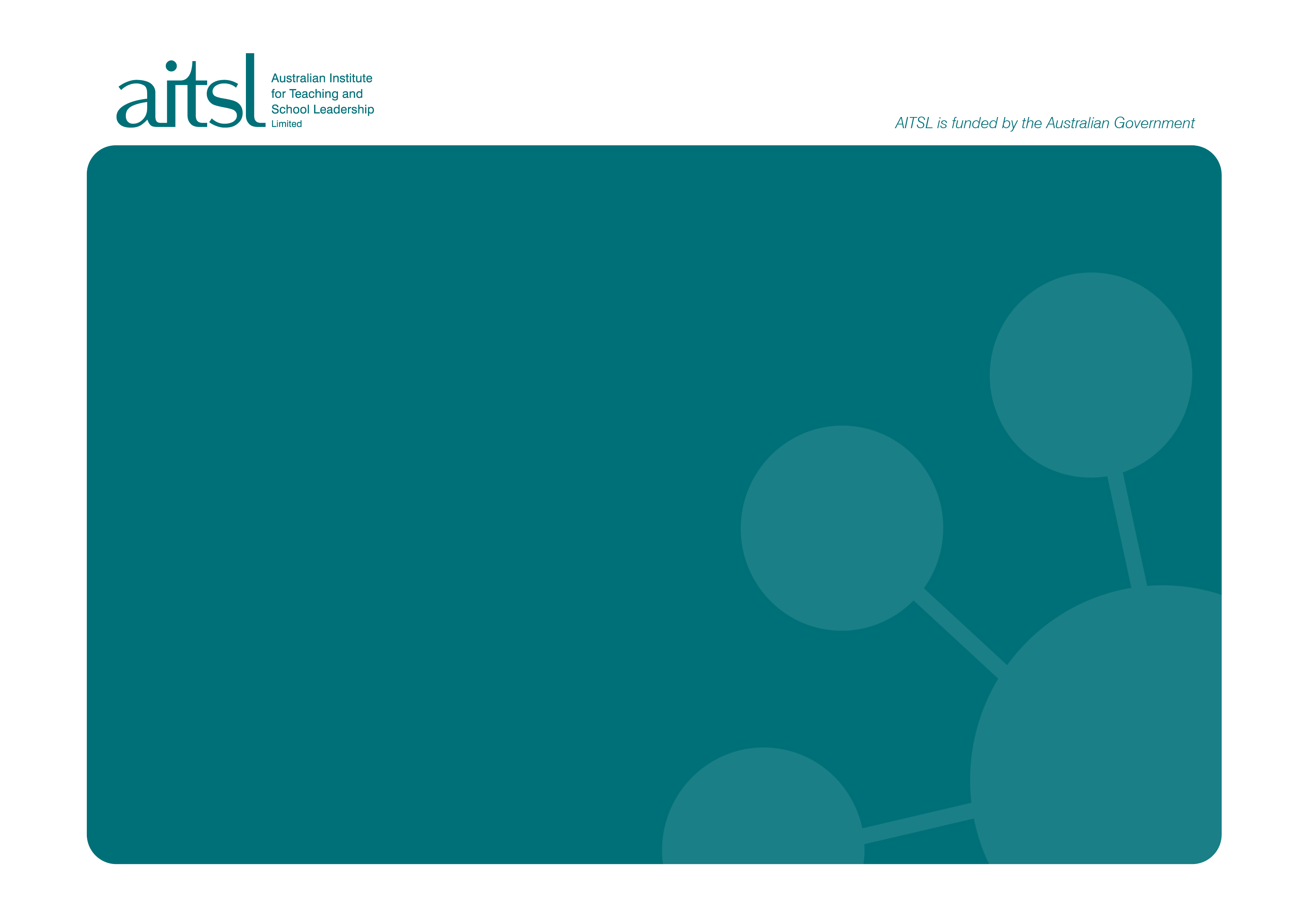 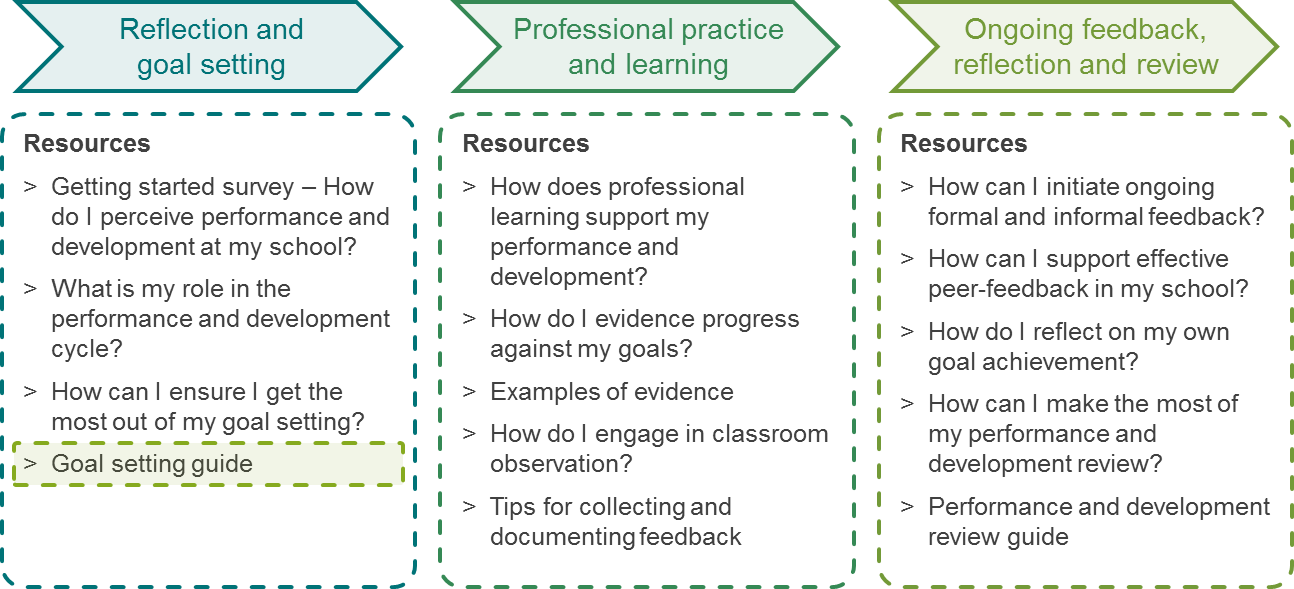 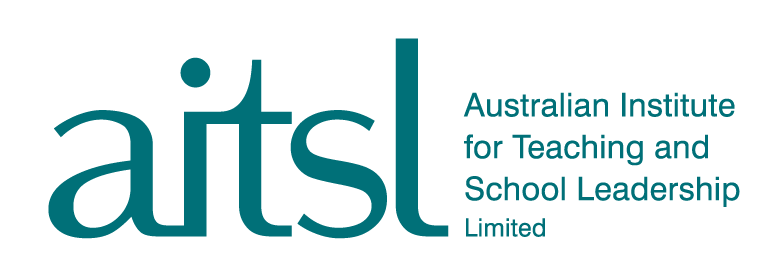 Performance and Development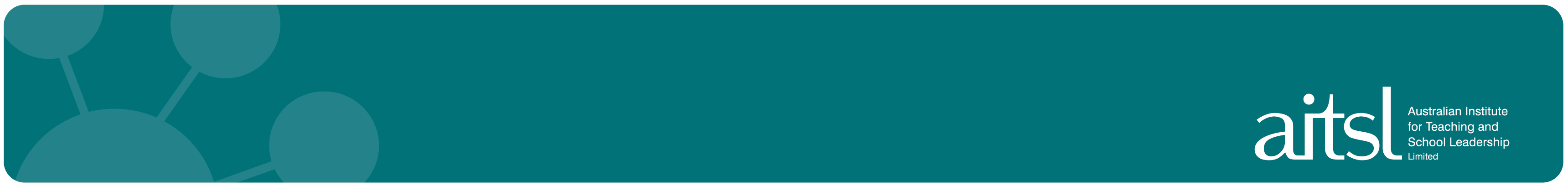 Goal setting guideThis guide can be used for annual goal setting as part of the formal performance and development cycle. It can also be used for goal setting in the context of a coaching relationship or for shorter-term goal setting resulting from personal reflection, classroom observation or any other feedback.This guide can be used for annual goal setting as part of the formal performance and development cycle. It can also be used for goal setting in the context of a coaching relationship or for shorter-term goal setting resulting from personal reflection, classroom observation or any other feedback.This guide can be used for annual goal setting as part of the formal performance and development cycle. It can also be used for goal setting in the context of a coaching relationship or for shorter-term goal setting resulting from personal reflection, classroom observation or any other feedback.This guide can be used for annual goal setting as part of the formal performance and development cycle. It can also be used for goal setting in the context of a coaching relationship or for shorter-term goal setting resulting from personal reflection, classroom observation or any other feedback.This guide can be used for annual goal setting as part of the formal performance and development cycle. It can also be used for goal setting in the context of a coaching relationship or for shorter-term goal setting resulting from personal reflection, classroom observation or any other feedback.This guide can be used for annual goal setting as part of the formal performance and development cycle. It can also be used for goal setting in the context of a coaching relationship or for shorter-term goal setting resulting from personal reflection, classroom observation or any other feedback.This guide can be used for annual goal setting as part of the formal performance and development cycle. It can also be used for goal setting in the context of a coaching relationship or for shorter-term goal setting resulting from personal reflection, classroom observation or any other feedback.This guide can be used for annual goal setting as part of the formal performance and development cycle. It can also be used for goal setting in the context of a coaching relationship or for shorter-term goal setting resulting from personal reflection, classroom observation or any other feedback.Teacher’s name:Teacher’s name:Teacher’s name:Teacher’s name:Review period:Review period:Review period:Review period:Review period:School leader’s name:School leader’s name:School leader’s name:School leader’s name:Date completed:Date completed:Date completed:Date completed:Date completed:SMART Goals  are:SMART Goals  are:SMART Goals  are:SpecificMeasurableAchievableRelevantTime-Phased#Performance and development goal to be achieved (stated simply)Evidence that will be used to demonstrate progression and goal achievementWhat actions will I take to achieve the goal?How does my goal connect to my professional growth, my school’s priorities and my students’ outcomes?Timeframe within which the goal will be achievedSupport that will be required from the school to achieve the goalIs the goal SMART?Yes/No1Improved skills in differentiating classroom activities to meet student needsStudent surveys and school-based assessments (see specific items in year level assessment schedule)Peer observation, research, collaborative work with colleagues, leading to trialling a range of differentiated activitiesI want to ensure I am meeting students’ needs. Student surveys highlighted the need for greater challenge. Appropriately challenging activities should lead to greater student achievementWithin the first two termsMeetings with teaching and learning leader to improve understanding of strategies for differentiating tasks.Teaching and learning leader to scaffold development of classroom activities and review planning documentsYes